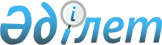 О внесении изменений в решение Жезказганского городского маслихата от 26 декабря 2022 года № 34/250 "О бюджете сельских округов на 2023-2025 годы"Решение Жезказганского городского маслихата области Ұлытау от 18 января 2023 года № 36/260
      Жезказганский городской маслихат РЕШИЛ: 
      1. Внести в решение Жезказганского городского маслихата от 26 декабря 2022 года № 34/250 (зарегистрировано в Реестре государственной регистрации нормативных правовых актов под № 177424) "О бюджете сельских округов на 2023-2025 годы" следующие изменения:
      пункт 1 указанного решения изложить в новой редакции:
      "1. Утвердить бюджет Кенгирского сельского округа на 2023-2025 годы согласно приложениям 1, 2, 3 соответственно, в том числе на 2023 год в следующих объемах:
      1) доходы – 182 208 тысяч тенге, в том числе:
      налоговые поступления – 33 219 тысяч тенге;
      неналоговые поступления – 0 тенге;
      поступления от продажи основного капитала – 0 тенге;
      поступления трансфертов – 148 989 тысяч тенге;
      2) затраты – 194 246 тысяч тенге;
      3) чистое бюджетное кредитование – 0 тысяч тенге, в том числе:
      бюджетные кредиты – 0 тенге;
      погашение бюджетных кредитов – 0 тенге;
      4) сальдо по операциям с финансовыми активами – 0 тенге, в том числе:
      приобретение финансовых активов – 0 тысяч тенге;
      поступления от продажи финансовых активов государства – 0 тысяч тенге;
      5) дефицит (профицит) бюджета – -12 038 тысяч тенге;
      6) финансирование дефицита (использование профицита) бюджета – 12 038 тысяч тенге, в том числе:
      поступления займов – 0 тысяч тенге;
      погашения займов – 0 тысяч тенге;
      используемые остатки бюджетных средств – 12 038 тысяч тенге."
      приложения 1, 11 к указанному решению изложить в новой редакции согласно приложениям 1, 2 к настоящему решению.
      2. Настоящее решение вводится в действие с 1 января 2023 года. Бюджет Кенгирского сельского округа на 2023 год Целевые трансферты передаваемые из городского бюджета в бюджеты сельских округов на 2023 год
					© 2012. РГП на ПХВ «Институт законодательства и правовой информации Республики Казахстан» Министерства юстиции Республики Казахстан
				
      Председатель Жезказганского городского маслихата

А. Досанов
Приложение 1 к решению
Жезказганского городского маслихата
от 18 января 2023 года № 36/260Приложение 1 к решению
Жезказганского городского маслихата
от 26 декабря 2022 года № 34/250
Категория 
Категория 
Категория 
Категория 
Сумма, тысяч тенге
Класс
Класс
Класс
Сумма, тысяч тенге
Подкласс
Подкласс
Сумма, тысяч тенге
Наименование
Сумма, тысяч тенге
1
2
3
4
5
I. Доходы
182208
1
Налоговые поступления
33219
01
Подоходный налог
22
2
Индивидуальный подоходный налог
22
04
Налоги на собственность
2374
1
Налоги на имущество
16
3
Земельный налог
15
4
Налог на транспортные средства
2343
05
Внутренние налоги на товары, работы и услуги
30823
3
Поступление за использование природных и других ресурсов 
30823
4
Поступления трансфертов
148989
02
Трансферты из вышестоящих органов государственного управления
148989
3
Трансферты из районного (города областного значения) бюджета
148989
Функциональная группа 
Функциональная группа 
Функциональная группа 
Функциональная группа 
Функциональная группа 
Сумма, тысяч тенге
Функциональная подгруппа
Функциональная подгруппа
Функциональная подгруппа
Функциональная подгруппа
Сумма, тысяч тенге
Администратор бюджетных программ
Администратор бюджетных программ
Администратор бюджетных программ
Сумма, тысяч тенге
Программа
Программа
Сумма, тысяч тенге
Наименование
Сумма, тысяч тенге
1
2
3
4
5
6
II.Затраты
194246
01
Государственные услуги общего характера
64300
1
Представительные, исполнительные и другие органы, выполняющие общие функции государственного управления
 64300
124
Аппарат акима города районного значения, села, поселка, сельского округа
64300
001
Услуги по обеспечению деятельности акима города районного значения, села, поселка, сельского округа
64300
07
Жилищно-коммунальное хозяйство 
123628
3
Благоустройство населенных пунктов
123628
124
Аппарат акима города районного значения, села, поселка, сельского округа
123628
008
Освещение улиц в населенных пунктах
9474
009
Обеспечение санитарии населенных пунктов
7511
011
Благоустройство и озеленение населенных пунктов
106643
12
Транспорт и коммуникации
3538
1
Автомобильный транспорт
3538
124
Аппарат акима города районного значения, села, поселка, сельского округа
3538
013
Обеспечение функционирования автомобильных дорог в городах районного значения, селах, поселках, сельских округах
3538
13
Прочие
2780
9
Прочие
2780
124
Аппарат акима города районного значения, села, поселка, сельского округа
2780
040
Реализация мероприятий для решения вопросов обустройства населенных пунктов в реализацию мер по содействию экономическому развитию регионов в рамках Государственной программы развития регионов до 2025 года
2780
2780
Функциональная группа 
Функциональная группа 
Функциональная группа 
Функциональная группа 
Функциональная группа 
Сумма, тысяч тенге
Функциональная подгруппа
Функциональная подгруппа
Функциональная подгруппа
Функциональная подгруппа
Сумма, тысяч тенге
Администратор бюджетных программ
Администратор бюджетных программ
Администратор бюджетных программ
Сумма, тысяч тенге
Программа
Программа
Сумма, тысяч тенге
Наименование
Сумма, тысяч тенге
1
2
3
4
5
6
IIІ.Чистое бюджетное кредитование
0
Бюджетные кредиты
0
Категория
Категория
Категория
Категория
Сумма, тысяч тенге
Класс
Класс
Класс
Сумма, тысяч тенге
Подкласс
Подкласс
Сумма, тысяч тенге
Наименование
Сумма, тысяч тенге
1
2
3
4
5
5
Погашение бюджетных кредитов
0
01
Погашение бюджетных кредитов
0
1
Погашение бюджетных кредитов, выданных из государственного бюджета
0
Функциональная группа
Функциональная группа
Функциональная группа
Функциональная группа
Функциональная группа
Сумма, тысяч тенге
Функциональная подгруппа
Функциональная подгруппа
Функциональная подгруппа
Функциональная подгруппа
Сумма, тысяч тенге
Администратор бюджетных программ
Администратор бюджетных программ
Администратор бюджетных программ
Сумма, тысяч тенге
Программа
Программа
Сумма, тысяч тенге
Наименование
Сумма, тысяч тенге
1
2
3
4
5
6
IV.Сальдо по операциям с финансовыми активами:
0
Приобретение финансовых активов
0
Категория
Категория
Категория
Категория
Сумма, тысяч тенге
Класс
Класс
Класс
Сумма, тысяч тенге
Подкласс
Подкласс
Сумма, тысяч тенге
Наименование
Сумма, тысяч тенге
1
2
3
4
5
Поступление от продажи финансовых активов государства
0
Функциональная группа
Функциональная группа
Функциональная группа
Функциональная группа
Функциональная группа
Сумма, тысяч тенге
Функциональная подгруппа
Функциональная подгруппа
Функциональная подгруппа
Функциональная подгруппа
Сумма, тысяч тенге
Администратор бюджетных программ
Администратор бюджетных программ
Администратор бюджетных программ
Сумма, тысяч тенге
Программа
Программа
Сумма, тысяч тенге
Наименование
Сумма, тысяч тенге
1
2
3
4
5
6
V. Дефицит (профицит) бюджета
-12038
VI. Финансирование дефицита бюджета (использование профицита) бюджета:
12038
Категория 
Категория 
Категория 
Категория 
 Сумма, тысяч тенге 
Класс
Класс
Класс
 Сумма, тысяч тенге 
Подкласс
Подкласс
 Сумма, тысяч тенге 
Наименование
 Сумма, тысяч тенге 
1
2
3
4
5
7
Поступление займов
0
Функциональная группа
Функциональная группа
Функциональная группа
Функциональная группа
Функциональная группа
Сумма, тысяч тенге
Функциональная подгруппа
Функциональная подгруппа
Функциональная подгруппа
Функциональная подгруппа
Сумма, тысяч тенге
Администратор бюджетных программ
Администратор бюджетных программ
Администратор бюджетных программ
Сумма, тысяч тенге
Программа
Программа
Сумма, тысяч тенге
Наименование
Сумма, тысяч тенге
1
2
3
4
5
6
16
Погашение займов
0
1
Погашение займов
0
Категория 
Категория 
Категория 
Категория 
 Сумма, тысяч тенге 
Класс
Класс
Класс
 Сумма, тысяч тенге 
Подкласс
Подкласс
 Сумма, тысяч тенге 
Наименование
 Сумма, тысяч тенге 
1
2
3
4
5
8
Используемые остатки бюджетных средств
12038Приложение 2 к решению
Жезказганского городского маслихата
от 18 января 2023 года № 36/260Приложение 11 к решению
Жезказганского городского маслихата
от 26 декабря 2022 года № 34/250
№ п/п
Наименование
Сумма, тысяч тенге
1
2
3
Целевые текущие трансферты, всего в том числе:
138549
1
На установку детской игровой площадки в селе Кенгир 
44643
2
На установку футбольного поля в селе Кенгир 
26000
3
На ликвидацию стихийных свалок села Кенгир
7511
4
Приобретение и установка газгольдера с контейнером в селе Кенгир
36000
5
На установку детской игровой площадки и спортивного поля в селе Талап
24395